NAME _______________________________________ DATE _________ PERIOD_______Family Letter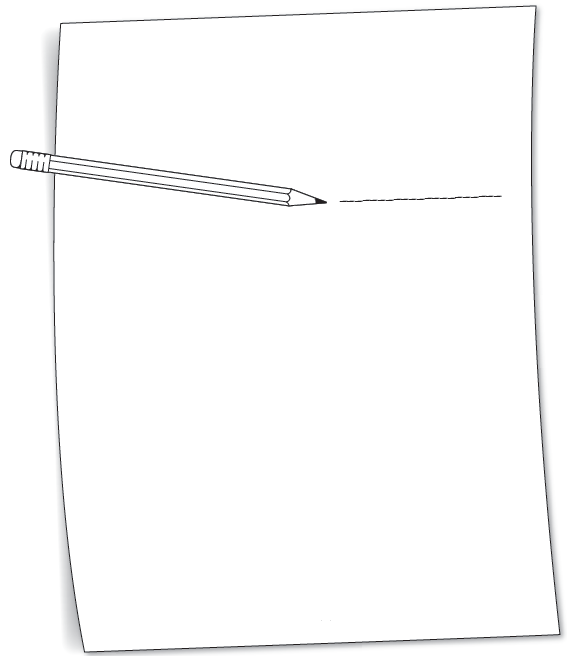 Course 1  ·  Chapter 2 Fractions, Decimals, and Percents 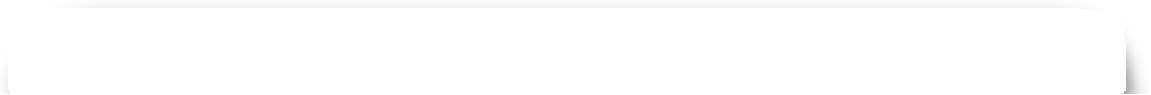 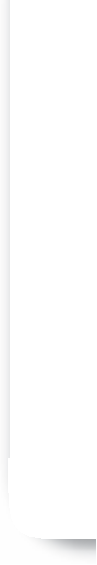 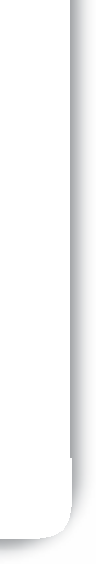 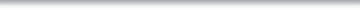 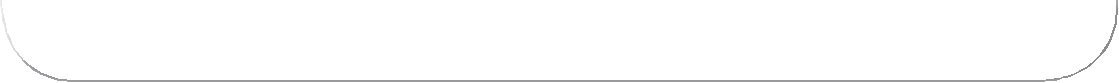 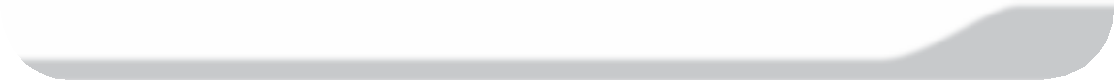 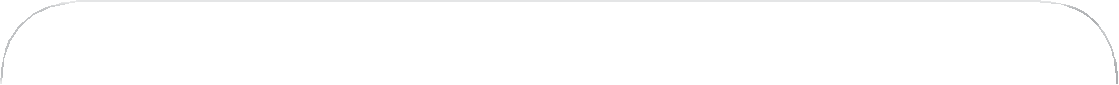 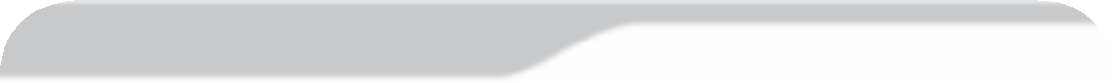 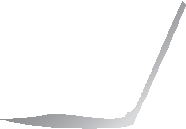 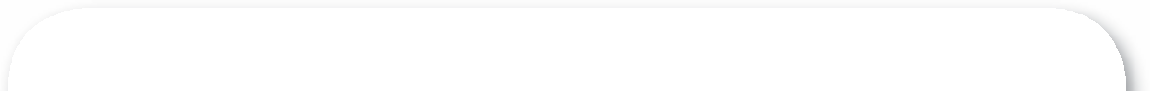 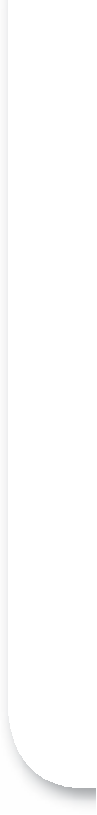 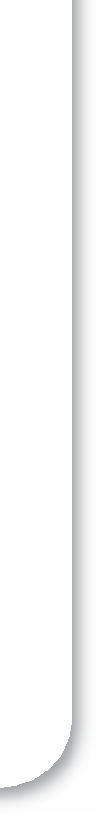 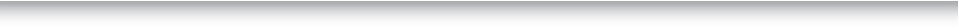 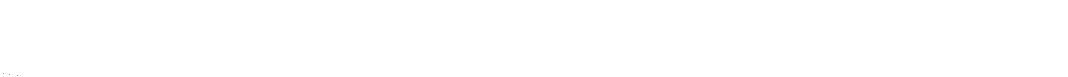 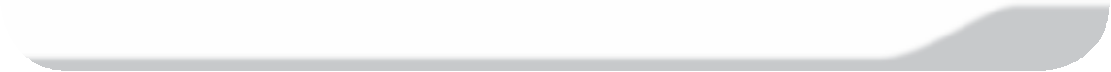 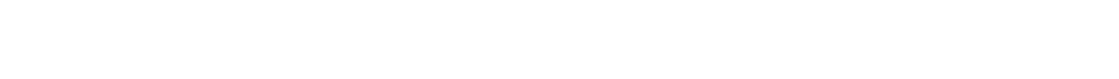 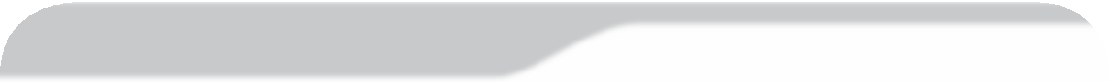 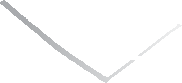 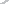 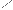 